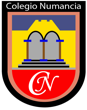 12 MARZO 2021 RESPALDO CLASE ON LINE KINDER Grupo “A”Estimado(a) apoderado(a):Junto con saludar, le enviamos el material de respaldo de la clase on line:https://view.genial.ly/604a819fcf82180d89e011c2/presentation-kinder-grupo-aAtte.Coordinación Ciclo ParvularioColegio Numancia